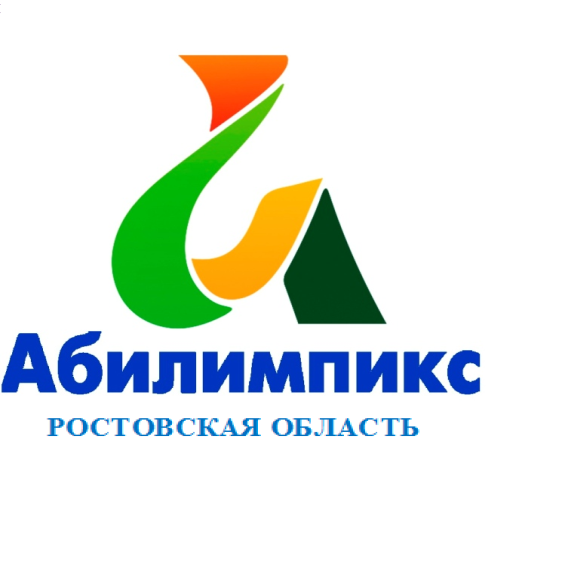  Программа проведения  третьего регионального чемпионата по профессиональному мастерству среди инвалидов и лиц с ограниченными возможностями здоровья «Абилимпикс» в Ростовской области24-26 октября 2018 года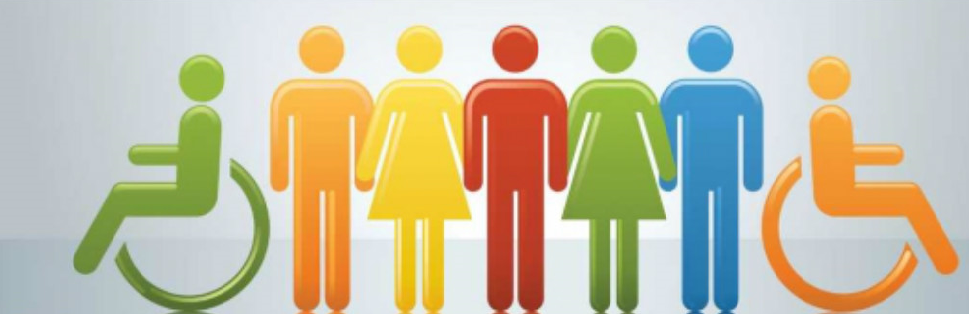 г. Новочеркасск 2018Площадка № 1- ГБПОУ РО «НКПТиУ» ул. Александровская 109, г. Новочеркасск1-й день чемпионата 24 октября 2018 годаПлощадка № 1- ГБПОУ РО «НКПТиУ» ул. Александровская 109, г. Новочеркасск 2-й день чемпионата 25 октября 2018 годаПлощадка № 1- ГБПОУ РО «НКПТиУ» ул. Александровская 109, г. Новочеркасск3-й день чемпионата 26 октября 2018 годаПлощадка № 2  ГБПОУ РО «Шахтинский техникум дизайна и сервиса «Дон-Текс», г. Шахты, ул. Садовая, 211-й день чемпионата. 24 октября 2018 года2-й день чемпионата. 25 октября 2018 годаКОМПЕТЕНЦИЯ «ПОРТНОЙ»КОМПЕТЕНЦИЯ «УЧИТЕЛЬ НАЧАЛЬНЫХ КЛАССОВ»КОМПЕТЕНЦИЯ «КИРПИЧНАЯ КЛАДКА»3-й день чемпионата. 26 октября 2018 годаКОМПЕТЕНЦИЯ «УЧИТЕЛЬ НАЧАЛЬНЫХ КЛАССОВ»КОМПЕТЕНЦИЯ «ПОРТНОЙ»КОМПЕТЕНЦИЯ «КИРПИЧНАЯ КЛАДКА»ВремяМероприятиеМесто проведенияОтветственныеЦелевая аудитория10.00 –11.00Прибытие и регистрация участников чемпионата (конкурсанты, сопровождающие лица), гостей, организаторов компетенций  «Поварское дело», «Сетевое и системное администрирование», «Программирование», «Веб-дизайн», «Ремонт обуви», «Кулинарное дело», «Бисероплетение», «Торговля»Холл 1 этажа, ГБПОУ РО «НКПТиУ»Тарасова Т.М.участники, эксперты, сопровождающие,гости11.00 –12.00Церемония открытия чемпионата по профессиональному мастерству среди инвалидов и лиц с ограниченными возможностями здоровья «Абилимпикс»Актовый залГБПОУ РО «НКПТиУ»Колот С.В.Власова О.П.Представители исполнительных органов власти,руководители ОО, представители общественных организаций,
профессиональных сообществ, работодателей участники, эксперты, сопровождающие,гости12.00 –12.30Обед для компетенции «Ремонт обуви» Обед для компетенции «Сетевое и системное администрирование», «Web-дизайн» «Столовая НТТИКафе «Комильфо»Безмен Н.М.Плешакова О.А.12-30-13-00Обед для компетенции «Поварское дело», «Программирование»Кафе «Комильфо»Плешакова О.А. 13.00-14.00Квест «Волонтером быть здорово» Актовый залМамаева Е.С.Киринская А.В.Волонтеры 13.00-14.30Знакомство с площадками, оборудованием. Прохождение инструктажа по технике безопасностиАуд. столовая, 401,404,406, 409, 211, НТТИ-ауд. 118Главные экспертыУчастники, эксперты14.30-16.00Рабочее совещание  экспертов по компетенциямАуд. библиотека, 401,404,406, 409, 211 НТТИ-ауд. 118Главные экспертыэксперты14.30-16.00Тренинг для участников «Твое профессиональное будущее» Актовый залМамаева С.Н.Киринская А.В.участники16.00-17.00Экскурсия по городу НовочеркасскуАносова Е.А.участники, эксперты, сопровождающие17.00 –17.30Ужин  для компетенции «Ремонт обуви» Ужин для компетенции «Сетевое и системное администрирование», «Web-дизайн» «Столовая НТТИКафе «Комильфо»Безмен Н.М.Плешакова О.А.17-30-18-00Ужин для компетенции «Поварское дело», «Программирование»Кафе «Комильфо»Плешакова О.А.17.30,18.00Трансфер экспертов, участников и сопровождающих лиц к месту проживанияИзвозчикова И.А.ВремяМероприятиеМесто проведенияОтветственныеЦелевая аудиторияКомпетенция «Кулинарное дело»Компетенция «Кулинарное дело»Компетенция «Кулинарное дело»Компетенция «Кулинарное дело»Компетенция «Кулинарное дело»08.30–09.00Кофе-паузаАуд. 217Богданова Ю.В.09.00-09.30Размещение и адаптация участников на рабочих местах. Инструктаж по технике безопасности.Ауд. 217Болдовская А.А.участники, эксперты09.30– 12.30Соревнование по компетенции «Кулинарное дело». Рабочее заседание экспертов по компетенциям, подведение итогов соревнований по компетенциямСтоловаяБолдовская А.А.участники, эксперты12.30-13.00ОбедАуд.100Богданова Ю.В.участники, эксперты, сопровождающие13.30-14.30Посещение мастер-классов, профориентационных игр, тренингов и т. д.Спортивный зал ГБПОУ РО «НКПТиУ»Мамаева С.Н.участники, эксперты, сопровождающие14.30-15.00Награждение участниковАктовый залКолот С.В.участники, эксперты, сопровождающиеКомпетенция «Бисероплетение»Компетенция «Бисероплетение»Компетенция «Бисероплетение»Компетенция «Бисероплетение»Компетенция «Бисероплетение»08.30–09.00Кофе-паузаАуд. 217Богданова Ю.В.09.00-09.30Размещение и адаптация участников на рабочих местах. Инструктаж по технике безопасности.Ауд.217Чумакова А.А.участники, эксперты09.30– 12.30Соревнование по компетенции «Бисероплетение». Рабочее заседание экспертов по компетенциям, подведение итогов соревнований по компетенциямАуд. 211Аносова Е.А.Главный экспертучастники, эксперты12.30-13.00ОбедАуд.100Богданова Ю.В.участники, эксперты, сопровождающие13.30-14.30Посещение мастер-классов, профориентационных игр, тренингов и т. д.Спортивный зал ГБПОУ РО «НКПТиУ»Мамаева С.Н.участники, эксперты, сопровождающие14.30-15.00Награждение участников Актовый залучастники, эксперты, сопровождающиеКомпетенция «Разработка программного обеспечения (Программирование)»Компетенция «Разработка программного обеспечения (Программирование)»Компетенция «Разработка программного обеспечения (Программирование)»Компетенция «Разработка программного обеспечения (Программирование)»Компетенция «Разработка программного обеспечения (Программирование)»07.30-08.00Трансфер экспертов, участников и сопровождающих лицИзвозчикова И.А.08.00–08.30ЗавтракКафе «Комильфо»Плешакова О.А.8-30Трансфер экспертов, участников и сопровождающих лицИзвозчикова И.А.08.30-09.00Размещение и адаптация участников на рабочих местах Ауд. 413Полякова О.В.участники, эксперты09.00-12.00Соревнование по компетенции «Разработка программного обеспечения (Программирование)»Ауд. 401Коновалов В.Н.Полякова О.В.участники, эксперты12-00Трансфер экспертов, участников и сопровождающих лицИзвозчикова И.А.12.00-12.30ОбедКафе «Комильфо»Плешакова О.А.участники, эксперты, сопровождающие12-30Трансфер экспертов, участников и сопровождающих лицИзвозчикова И.А.13.00-15.00Соревнование по компетенции «Разработка программного обеспечения (Программирование)» . Рабочее заседание экспертов по компетенциям, подведение итогов соревнований по компетенциямКоновалов В.Н.Главный экспертучастники, эксперты15.00-16.00Экскурсия  в народный музей Пушкина А.С.Музей ГБПОУ РО «НКПТиУ»Калинина Л.С.участники, эксперты16-00Трансфер экспертов, участников и сопровождающих лицИзвозчикова И.А.16.00-16.30УжинПлешакова О.А.участники, эксперты16.30Трансфер  экспертов, участников и сопровождающих лиц к месту проживанияИзвозчикова И.А.участники, экспертыКомпетенция «Сетевое и системное администрирование»Компетенция «Сетевое и системное администрирование»Компетенция «Сетевое и системное администрирование»Компетенция «Сетевое и системное администрирование»Компетенция «Сетевое и системное администрирование»07.30-08.00Трансфер экспертов, участников и сопровождающих лицИзвозчикова И.А.08.00–08.30ЗавтракКафе «Комильфо»Плешакова О.А.8-30Трансфер экспертов, участников и сопровождающих лицИзвозчикова И.А.08.30-09.00Размещение и адаптация участников на рабочих местах Ауд.413Дегтярев С.С.участники, эксперты09.00-11.00Соревнование по компетенции «Сетевое и системное администрирование». Рабочее заседание экспертов по компетенциям, подведение итогов соревнований по компетенциямАуд. 404Коновалов В.Н.Дегтярев С.С.участники, эксперты11-00Трансфер экспертов, участников и сопровождающих лицИзвозчикова И.А.11.00-11.30ОбедКафе «Комильфо»Плешакова О.А.участники, эксперты11-30Трансфер экспертов, участников и сопровождающих лицИзвозчикова И.А.12.00-14.00Соревнование по компетенции «Сетевое и системное администрирование». Рабочее заседание экспертов по компетенциям, подведение итогов соревнований по компетенциямАуд. 404Коновалов В.Н.Главный экспертучастники, эксперты14.00-14.30Экскурсия  в народный музей Пушкина А.С.Музей ГБПОУ РО «НКПТиУ»Калинина Л.С.участники, эксперты14.30-15.30Концерт «В подарок-капелька добра» Актовый залКолот С.В.Власова О.Пучастники, эксперты15.30-16.30Культурная программаАносова Е.А.участники, эксперты16.30Трансфер  экспертов, участников и сопровождающих лиц Извозчикова И.А.16.30-17.00УжинКафе «Комильфо»Плешакова О.А.участники, эксперты17.00Трансфер  экспертов, участников и сопровождающих лиц к месту проживанияИзвозчикова И.А.участники, экспертыКомпетенция «Web-дизайн»Компетенция «Web-дизайн»Компетенция «Web-дизайн»Компетенция «Web-дизайн»Компетенция «Web-дизайн»07.30-08.00Трансфер экспертов, участников и сопровождающих лицИзвозчикова И.А.08.00–08.30ЗавтракКафе «Комильфо»Плешакова О.А.08.30-09.00Размещение и адаптация участников на рабочих местах Ауд..415Бутова Ж.В.участники, эксперты09.00-12.00Соревнование по компетенции «Web-дизайн»Ауд. 406Кирда А.С.Бутова Ж.В.участники, эксперты12.00Трансфер  экспертов, участников и сопровождающих лиц Извозчикова И.А.12.00-12.30ОбедКафе «Комильфо»Плешакова О.А.участники, эксперты12.30Трансфер  экспертов, участников и сопровождающих лиц Извозчикова И.А.13.00-15.00Соревнование по компетенции «Web-дизайн». Рабочее заседание экспертов по компетенциям, подведение итогов соревнований по компетенциямКирда А.С.Бутова Ж.В.участники, эксперты15.30-16.30Культурная программаАносова Е.А.участники, эксперты16.30Трансфер  экспертов, участников и сопровождающих лиц Извозчикова И.А.16.30-17.00УжинПлешакова О.А.участники, эксперты17.00Трансфер экспертов, участников и сопровождающих лиц к месту проживанияИзвозчикова И.А.участники, экспертыКомпетенция «Торговля»Компетенция «Торговля»Компетенция «Торговля»Компетенция «Торговля»Компетенция «Торговля»08.30-09.00Размещение и адаптация участников на рабочих местах Ауд. 424Токарева Н.А.участники, эксперты09.00 – 13.00Соревнование по компетенции «Торговля». Рабочее заседание экспертов по компетенциям, подведение итогов соревнований по компетенциямАуд. 409Бойченко Е.В.Токарева Н.А.участники, эксперты13-00Трансфер  экспертов, участников и сопровождающих лиц Извозчикова И.А.13.00-13.30ОбедКафе «Комильфо»Плешакова О.А.участники, эксперты13-40Трансфер  экспертов, участников и сопровождающих лиц Извозчикова И.А.14.00-14.30Экскурсия  в народный музей Пушкина А.С.Музей ГБПОУ РО «НКПТиУ»Калинина Л.С.участники, эксперты14.30-15.30Концерт «В подарок-капелька добра» Актовый залКолот С.В.Власова О.Пучастники, экспертыКомпетенция «Ремонт обуви»Компетенция «Ремонт обуви»Компетенция «Ремонт обуви»Компетенция «Ремонт обуви»Компетенция «Ремонт обуви»08.30-09.00Размещение и адаптация участников на рабочих местах НТТИНиколаева Т.А.участники, эксперты09.00 -12.00Соревнование по компетенции «Ремонт обуви»НТТИауд. 118Тарасова Т.М. Николаева Т.А.участники, эксперты12.00-13.00ОбедБезмен Н.М.участники, эксперты13.00-15.00 Соревнование по компетенции «Ремонт обуви». НТТИауд. 118Тарасова Т.М. Николаева Т.А.участники, эксперты15.00-16.00Рабочее заседание экспертов по компетенциям, подведение итогов соревнований по компетенциямНТТИНиколаева Т.А.эксперты15.30-16.30Культурная программаБезмен Н.М.участники16.30-17.00УжинНТТИБезмен Н.М.участники, экспертыКомпетенция «Поварское дело»Компетенция «Поварское дело»Компетенция «Поварское дело»Компетенция «Поварское дело»Компетенция «Поварское дело»08.30-08.40Трансфер экспертов, участников и сопровождающих лицИзвозчикова И.А.08.40–09.15ЗавтракКафе «Комильфо»Плешакова О.А.9-30Трансфер экспертов, участников и сопровождающих лиц в ГБПОУ РО «НКПТиУ»Извозчикова И.А..9-30-12.00Культурная программа.Консультирование по эффективному трудоустройству, по базе вакансий для лиц  с инвалидностью и ОВЗспортивный залГБПОУ РО «НКПТиУ»Мамаева С.Н.участники, эксперты11-30Трансфер экспертов, участников и сопровождающих лицИзвозчикова И.А.12.00-12.30ОбедКафе «Комильфо»Плешакова О.А.участники, эксперты12-10Трансфер экспертов, участников и сопровождающих лицИзвозчикова И.А.13.00-13.30Размещение и адаптация участников на рабочих местах по компетенцииАуд. 113Абраменко Е.Г.участники, эксперты13.30-18-00Соревнование по компетенции «Поварское дело». Рабочее заседание экспертов по компетенциям, подведение итогов соревнований по компетенциямСтоловаяАбраменко Е.Г.участники, эксперты18.00 -18.30 УжинКафе «Комильфо»Плешакова О.А.участники, эксперты18.30Трансфер экспертов, участников и сопровождающих лиц к месту проживанияИзвозчикова И.А.участники, эксперты10.00-14.00Деловая программа чемпионата:11.00 – 12.00Круглый стол «Реализация системы профессиональной ориентации и мотивации обучающихся с инвалидностью в процессе профессионального обучения через организации системы конкурсов профессионального мастерства «Абилимпикс»Конференц-зал ауд. № 201Токин С.И.Шевченко Н.П.Представители исполнительных органов власти,работодатели,руководители ОО, педагогические работники11.00-14.00Выставка учебно-методической литературы и презентация электронно-образовательных ресурсов ОИЦ «Академия»Холл библиотекиТокин С.И.Преподаватели профессиональ-ных образовательных организаций12.10-12.40Открытая презентация«Информационно- технологическая платформа в дистанционном образовании для инвалидов и лиц с ОВЗ.Конференц-зал, ауд. № 201Токин С.И.руководители ОО, педагогические работники13.00-14.00Открытая дискуссия «В чем смысл и значимость обучения и трудоустройства людей с ментальными нарушениями?»Конференц-зал, ауд. № 201Володина И.С.- начальник отдела инклюзивного обучения ДГТУЧеботарева Т.А.Представители исполнительных органов власти,работодатели,руководители ОО, педагогические работники11.00-11.45Мастер-класс «Организация и методика занятий адаптивной физической культурой обучающихся с отклонениями здоровья в рамках реализации ФГОС»НТТИСпортивный залМаслов С.В.Машкина Ю.С.Преподаватели физвоспитания10.00-14.00Мастер-классы по специальностям подготовкиспортивный залГБПОУ РО «НКПТиУ» Мамаева С.Н.преподаватели школ, ПОО,школьники, гости10.00-14.00Профессиональные пробы по специальностямспортивный залГБПОУ РО «НКПТиУ»Мамаева С.Н.преподаватели школ, ПОО, школьники, гости10.00-14.00Консультирование по эффективному трудоустройствуспортивный залГБПОУ РО «НКПТиУ»Мамаева С.Н.преподаватели школ, ПОО, школьники, гости10.00-14.00Работа Пресс центра колледжаспортивный залГБПОУ РО «НКПТиУ»Мамаева С.Н.преподаватели школ, ПОО, школьники, гости10.00-14.00Профориентационные игры «Выбери профессию» спортивный залГБПОУ РО «НКПТиУ»Мамаева С.Н.преподаватели школ, ПОО,школьники, гости10.00-14.00Консультация работодателей по базе вакансий для лиц  с инвалидностью и ОВЗспортивный залГБПОУ РО «НКПТиУ»Мамаева С.Н.преподаватели школ, ПОО, школьники, гости10.00-14.00Презентация проекта «Твоя уникальность»спортивный залГБПОУ РО «НКПТиУ»Мамаева С.Н.преподаватели школ, ПОО, школьники, гости10.00-14.00Работа Фотоателье «Примерь профессию»спортивный залГБПОУ РО «НКПТиУ»Мамаева С.Н.преподаватели школ, ПОО, школьники, гости10.00-14.00Онлай- собеседованиеспортивный залГБПОУ РО «НКПТиУ»Мамаева С.Н.преподаватели школ, ПОО, школьники, гости10.00-14.00Тренинг по диагностике индивидуальных способностейспортивный залГБПОУ РО «НКПТиУ»Мамаева С.Н.преподаватели школ, ПОО, школьники, гости10.00-14.00Ранняя профориентация (игры со школьниками 4-5 классов)спортивный залГБПОУ РО «НКПТиУ»Мамаева С.Н.преподаватели школ, ПОО, школьники, гостиВремяМероприятиеМесто проведенияОтветственныеЦелевая аудитория  08.45 Трансфер экспертов, участников и сопровождающих по компетенциям  «Сетевое и системное администрирование», «Web-дизайн»Извозчикова И.А.участники, эксперты 09.00 -09.30Завтрак для компетенций «Сетевое и системное администрирование», «Web-дизайн»Кафе «Комильфо»Плешакова О.А.участники, эксперты  09.30Трансфер экспертов, участников и сопровождающих по компетенциям  «Сетевое и системное администрирование», «Web-дизайн» ГБПОУ РО «НКПТиУ»Извозчикова И.А.участники, эксперты  09.15Трансфер экспертов, участников и сопровождающих по  компетенциям  «Поварское дело», «Разработка программного обеспечения  (Программирование)»Извозчикова И.А.участники, эксперты 09.30 -10.00Завтрак для компетенций «Поварское дело», «Разработка программного обеспечения (Программирование)»Кафе «Комильфо»Плешакова О.А.участники, эксперты 10.00Трансфер экспертов, участников и сопровождающих по  компетенциям  «Поварское дело», «Разработка программного обеспечения  (Программирование)»ГБПОУ РО «НКПТиУ»Извозчикова И.А.участники, эксперты10.00 –10.40Обучающий семинар «Базовые ценности и принципы инклюзивного добровольчества»Ауд. 201Мамаева Е.С.Чеботарева Т.А.волонтеры11.00-12.00 Церемония закрытия регионально отборочного этапа чемпионата. Награждение победителей.Актовый зал НКПТиУКолот С.В.Власова О.П.участники, эксперты, сопровождающие, гости 12.00 -12.30ОбедСтоловая ГБПОУ РО «НКПТиУ»Плешакова О.А.участники, эксперты12.30Отъезд участников, экспертов и сопровождающих лиц регионального чемпионата «Абилимпикс»Извозчикова И.А.участники, экспертыВремяМероприятиеМесто проведенияОтветственныеЦелевая аудитория10.0010.30Прибытие и регистрация участников, сопровождающих лиц, экспертов, гостей компетенций «Портной», «Учитель начальных классов», «Кирпичная кладка»ГБПОУ РО «Дон-Текс». Г. Шахты, ул. Садовая, 21.ВолонтерыСеребро МАЖукова ЕСУчастники, эксперты, сопровождающие,гости10.3011.00Деловой завтрак для участников соревновательной программыКафе (каб. 2, 3)Коваленко Е.А.Никульшина СА11.0011.30Церемония открытия чемпионатаАктовый залТулубаева НСБежанова ЯГГетманова ИССтуденты, участники чемпионата, эксперты, педагоги,представители общественных организаций,профессиональных сообществ, работодателей11.30Кофе-брейк для VIP-гостейКаб. 1Швыдченко АИКиба АВ11.3014.00Демонстрационная площадка салона красоты «Токио»Модератор: Судоплатова Юлия Викторовна, индивидуальный предприниматель, работодатель, студенты и выпускники ГБПОУ РО «Дон-Текс»Каб. № 14 (2 этаж)Минакова ЛИУсольцева ЕНЧеботарева ООПредставители общественных организаций,профессиональных сообществ, работодателей11.3014.00Демонстрационная площадкаКаб. № 15Романова М.Я.Представители общественных организаций,профессиональных сообществ, работодателей11.3012.30Вводные семинары для участников компетенций «Портной», «Учитель начальных классов», «Кирпичная кладка».Знакомство с рабочим местом, оснащением, оборудованием. Адаптация на рабочих местах. Инструктаж по охране труда и безопасности жизнедеятельности.Швейная мастерская(1 этаж)Каб. 16 (2 этаж)Вестибюль 2 этажКрасикова ИЕЧудакова ОЮЛепейко АНБабаджанян НОТокарева АВБуренко ОЮУчастники, эксперты12.3013.30Деловая программаКруглый стол «Профессиональное образование людей с ментальными нарушениями: перспективы развития»Модератор:Володина И.С., начальник отдела инклюзивного обучения, Донской государственный технический университетМетодический кабинет № 12 (2 этаж)Володина ИСШаповалова ЭМПедагоги, представители общего, среднего и высшего профессионального образования,представители общественных организаций,профессиональных сообществ, работодателей13.3014.00ОбедКафе (каб. 2, 3)Коваленко Е.А.Никульшина СА14.0015.00Культурная программа для участников чемпионатаВыголовская АССмирнова НАШамаева ИАГорбань НЛАбызова ЕВУчастники чемпионата, сопровождающие лица, эксперты15.00Расселение в общежитииУл. Садовая, 21Шарова ННУчастники, эксперты17.00УжинКафе (каб. 2, 3)Коваленко Е.А.Никульшина САВремяМероприятиеМесто проведенияОтветственныеЦелевая аудитория9.009.30ЗавтракКафе (каб. 2, 3)Коваленко Е.А.Никульшина СА10.0013.00Экскурсии по техникуму с посещением площадок ЧемпионатаУчастники: школьники, приглашенные гости, работодателиВолонтерыКиба АВШкольники,представители общего, среднего и высшего профессионального образования;представители общественных организаций,профессиональных сообществ, работодателей10.0013.00Соревнования.Выполнение 1-го модуля конкурсного задания компетенции «Портной»Швейная мастерскаяКрасикова ИЕЧудакова ОЮУчастники, эксперты10.0011.00Деловая программаПанельная дискуссия «Равные возможности для всех»Модератор:Легостаев Станислав Олегович, ст. методист ГБПОУ РО «Дон-Текс»Каб. 12Легостаев СОШаповалова ЭМПедагоги;представители общего, среднего и высшего профессионального образования;представители общественных организаций,профессиональных сообществ, работодателей10.0012.00Выставка творческих работ детей и подростков с ограниченными возможностями здоровья Реабилитационного цента «Добродея» г. Шахты, воспитанников Шахтинской специальной школы-интерната №161 этаж2 этажБелая МСКондакова ГМШкольники,представители общего, среднего и высшего профессионального образования;представители общественных организаций,профессиональных сообществ, работодателей10.0012.00Выставки, мастер-классы отделений швейного, парикмахерского, ландшафтного дизайнаКаб. 15Каб. 142 этажВолонтерыУсольцева ЕНЧеботарева ООЧереднякова ТГШкольники,представители общего, среднего и высшего профессионального образования;представители общественных организаций,профессиональных сообществ, работодателей11.0012.00Деловая программаДискуссия «Обновление профессионального образования как результат участия в движении «Абилимпикс»Модератор:Модератор:Серебро Мария Александровна, методист ГБПОУ РО «Дон-Текс»Серебро МАШаповалова ЭМПедагоги, представители общего, среднего и высшего профессионального образования;представители общественных организаций,профессиональных сообществ, работодателей13.0013.30ОбедКафе (каб. 2, 3)Коваленко Е.А.Никульшина СА14.0015.00Соревнования.Выполнение 2-го модуля конкурсного задания компетенции «Портной»Швейная мастерскаяКрасикова ИЕЧудакова ОЮУчастники, эксперты15.0017.00Рабочее совещаниеэкспертов компетенций «Портной»Каб. 8 (ателье, 1 этаж)Красикова ИЕЭксперты15.3016.30Культурная программа для участников чемпионатаНовицкая ЕМУчастники чемпионата, сопровождающие лица, эксперты17.00УжинКафе (каб. 2, 3)Коваленко Е.А.Никульшина САВремяМероприятиеМесто проведенияОтветственныеЦелевая аудитория7.308.00ЗавтракКафе (каб. 2, 3)Коваленко Е.А.Никульшина СА8.0011.30Соревнования.Выполнение 1-го модуля конкурсного задания компетенции «Учитель начальных классов»Каб. 16 (2 этаж)Лепейко АНБабаджанян НОУчастники, эксперты10.0013.00Экскурсии по техникуму с посещением площадок ЧемпионатаУчастники: школьники, приглашенные гости, работодателиВолонтерыКиба АВШкольники,представители общего, среднего и высшего профессионального образования;представители общественных организаций,профессиональных сообществ, работодателей10.0011.00Деловая программаПанельная дискуссия «Равные возможности для всех»Модератор:Легостаев Станислав Олегович, ст. методист ГБПОУ РО «Дон-Текс»Каб. 12Легостаев СОШаповалова ЭМПедагоги;представители общего, среднего и высшего профессионального образования;представители общественных организаций,профессиональных сообществ, работодателей11.0012.00Деловая программаДискуссия «Обновление профессионального образования как результат участия в движении «Абилимпикс»Модератор:Модератор:Серебро Мария Александровна, методист ГБПОУ РО «Дон-Текс»Серебро МАШаповалова ЭМПедагоги;представители общего, среднего и высшего профессионального образования;представители общественных организаций,профессиональных сообществ, работодателей10.0012.00Выставка творческих работ детей и подростков с ограниченными возможностями здоровья Реабилитационного цента «Добродея» г. Шахты, воспитанников Шахтинской специальной школы-интерната №161 этаж2 этажБелая МСКондакова ГМШкольники,представители общего, среднего и высшего профессионального образования;представители общественных организаций,профессиональных сообществ, работодателей10.0012.00Выставки, мастер-классы отделений швейного, парикмахерского, ландшафтного дизайнаКаб. 15Каб. 142 этажВолонтерыУсольцева ЕНЧеботарева ООЧереднякова ТГШкольники,представители общего, среднего и высшего профессионального образования;представители общественных организаций,профессиональных сообществ, работодателей11.3012.00ОбедКафе (каб. 2, 3)Коваленко Е.А.Никульшина СА12.0012.30Рабочее совещание экспертов Каб. 16Лепейко АНЭксперты12.3015.00Соревнования.Выполнение 2-го модуля конкурсного задания компетенции «Учитель начальных классов»Каб. 16 (2 этаж)Лепейко АНБабаджанян НОУчастники, эксперты15.0017.00Рабочее заседание экспертов компетенции «Учитель начальных классов»Каб. 19 (2 этаж)Лепейко АНЭксперты15.3016.30Культурная программа для участников чемпионатаВыголовская АССмирнова НАШамаева ИАГорбань НЛАбызова ЕВУчастники чемпионата, сопровождающие лица, эксперты17.00УжинКафе (каб. 2, 3)Коваленко Е.А.Никульшина САВремяМероприятиеМесто проведенияОтветственныеЦелевая аудитория8.309.00ЗавтракКафе (каб. 2, 3)Коваленко Е.А.Никульшина СА9.0013.00Соревнования.Выполнение 1-го модуля конкурсного задания компетенции «Кирпичная кладка»2 этаж Токарева АВБуренко ОЮУчастники, эксперты10.0013.00Экскурсии по техникуму с посещением площадок ЧемпионатаУчастники: школьники, приглашенные гости, работодателиВолонтерыКиба АВШкольники,представители общего, среднего и высшего профессионального образования;представители общественных организаций,профессиональных сообществ, работодателей10.0011.00Деловая программаПанельная дискуссия «Равные возможности для всех»Модератор:Легостаев Станислав Олегович, ст. методист ГБПОУ РО «Дон-Текс»Каб. 12Легостаев СОШаповалова ЭМПедагоги;представители общего, среднего и высшего профессионального образования;представители общественных организаций,профессиональных сообществ, работодателей10.0012.00Выставка творческих работ детей и подростков с ограниченными возможностями здоровья Реабилитационного цента «Добродея» г. Шахты, воспитанников Шахтинской специальной школы-интерната №161 этаж2 этажБелая МСКондакова ГМШкольники,представители общего, среднего и высшего профессионального образования;представители общественных организаций,профессиональных сообществ, работодателей10.0012.00Выставки, мастер-классы отделений швейного, парикмахерского, ландшафтного дизайнаКаб. 15Каб. 142 этажВолонтерыУсольцева ЕНЧеботарева ООЧереднякова ТГШкольники,представители общего, среднего и высшего профессионального образования;представители общественных организаций,профессиональных сообществ, работодателей11.0012.00Деловая программаДискуссия «Обновление профессионального образования как результат участия в движении «Абилимпикс»Модератор:Модератор:Серебро Мария Александровна, методист ГБПОУ РО «Дон-Текс»Каб. 12Серебро МАШаповалова ЭМПедагоги;представители общего, среднего и высшего профессионального образования;представители общественных организаций,профессиональных сообществ, работодателей13.0013.30ОбедКафе (каб. 2, 3)Коваленко Е.А.Никульшина СА14.0017.00Соревнования.Выполнение 2-го модуля конкурсного задания компетенции «Кирпичная кладка»2 этажТокарева АВБуренко ОЮУчастники, эксперты17.0017.30УжинКафе (каб. 2, 3)Коваленко Е.А.Никульшина СА17.3018.00Рабочее заседание экспертов компетенции«Кирпичная кладка»Каб. 9Токарева АВЭкспертыВремяМероприятиеМесто проведенияОтветственныеЦелевая аудитория7.308.00ЗавтракКафе (каб. 2, 3)Коваленко Е.А.Никульшина СА8.0011.30Соревнования.Выполнение 3-го модуля конкурсного задания компетенции «Учитель начальных классов»Каб. 20 (2 этаж)Лепейко АНБабаджанян НОУчастники, эксперты11.2012.00ОбедКафе (каб. 2, 3)Коваленко Е.А.Никульшина СА12.0013.00Рабочее заседание экспертов компетенции «Учитель начальных классов»Каб. 19 (2 этаж)Лепейко АНУчастники, эксперты13.0013.30Концертная программа.Подготовка грамот, благодарственных писемАктовый залТулубаева НСБежанова ЯГГетманова ИССтуденты, участники чемпионата, эксперты, педагоги,представители общественных организаций,профессиональных сообществ, работодателей13.3014.00Церемония закрытия чемпионата.Награждение победителейАктовый залТулубаева НСБежанова ЯГГетманова ИССтуденты, участники чемпионата, эксперты, педагоги,представители общественных организаций,профессиональных сообществ, работодателейВремяМероприятиеМесто проведенияОтветственныеЦелевая аудитория9.009.30ЗавтракКафе (каб. 2, 3)Коваленко Е.А.Никульшина СА10.0012.00Культурная программа для участников чемпионатаВыголовская АССмирнова НАШамаева ИАГорбань НЛАбызова ЕВУчастники, эксперты, сопровождающие12.3013.00ОбедКафе (каб. 2, 3)Коваленко Е.А.Никульшина СА13.0013.30Концертная программа.Подготовка грамот, благодарственных писемАктовый залТулубаева НСБежанова ЯГГетманова ИССтуденты, участники чемпионата, эксперты, педагоги,представители общественных организаций,профессиональных сообществ, работодателей13.3014.00Церемония закрытия чемпионата.Награждение победителейАктовый залТулубаева НСБежанова ЯГГетманова ИССтуденты, участники чемпионата, эксперты, педагоги,представители общественных организаций,профессиональных сообществ, работодателей